DODATEK Č. 2
ke smlouvě o dílo Vypracování projektové dokumentace
III/34428 Chuchel - propustek ev.č. 34428-15Pze dne 27. 10. 2023Článek I.Osoba pověřená jednat jménem objednatele ve věcech smluvních:(dále jen „Objednatel“) azapsán v obchodním rejstříku spis. zn. C104090 vedená u Krajského soudu v Brně Osoba pověřená jednat jménem zhotovitele ve věcech smluvních:(dále jen jako „Zhotovitel“)(společně také jako „Smluvní strany“ nebo jednotlivě „Smluvní strana“) se dohodly na následujících ustanoveních:Článek II.Změna smluvních podmínekSmluvní strany se vzájemně dohodly na změně smlouvy spočívající v rozšíření předmětu plnění o stanovení množství polyaromatických uhlovodíků (PAU), z důvodu možného dalšího využití vytěženého materiálu objednatelem.Krajská správa a údržba silnic VysočinyVypracování projektové dokumentaceV souvislosti s výše uvedeným dochází k navýšení původní ceny díla v příloze č. 1 Cenová nabídkao následující částku:11 000 Kč bez DPH2 310 Kč DPH13 310 Kč vč. DPH2.3.	V souvislosti s výše uvedeným dochází ke změně původní ceny díla dle článku 4, odstavce 4.1. písm.a) ve znění platných dodatkůvypracování projektové dokumentace ve výši:se ruší a nahrazuje novým ujednáním o ceně díla:Článek III.Ostatní ujednáníOstatní ustanovení shora citované smlouvy ve znění platných dodatků se nemění a zůstávají v platnosti.Dodatek č. 2 je nedílnou součástí smlouvy v aktuálním znění.Dodatek č. 2 je vyhotoven v elektronické podobě, přičemž obě smluvní strany obdrží jeho elektronický originál.Dodatek č. 2 je platný dnem připojení platného uznávaného elektronického podpisu dle zákona č. 297/2016 Sb., o službách vytvářejících důvěru pro elektronické transakce, ve znění pozdějších předpisů, do tohoto dodatku a jeho jednotlivých příloh, nejsou-li součástí jediného elektronického dokumentu (tj. do všech samostatných souborů tvořících v souhrnu dodatek, a to oběma smluvními stranami).Dodatek č. 2 je účinný dnem jeho uveřejnění v registru smluv.Krajská správa                                                                                       a údržba silnic Vysočiny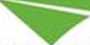 Dodatek č. 2 podléhá zveřejnění dle zákona č. 340/2015 Sb., o zvláštních podmínkách účinnosti některých smluv, uveřejňování těchto smluv a o registru smluv (zákon o registru smluv), v platném a účinném znění.Smluvní strany se dohodly, že zákonnou povinnost dle § 5 odst. 2 zákona č. 340/2015 Sb., o zvláštních podmínkách účinnosti některých smluv, uveřejňování těchto smluv a o registru smluv (zákon o registru smluv) zajistí objednatel.Obě smluvní strany potvrzují autentičnost tohoto dodatku a prohlašují, že si jej přečetly, s jeho obsahem souhlasí, že Dodatek č. 2 byl sepsán na základě pravdivých údajů, z jejich pravé a svobodné vůle a nebyl uzavřen v tísni za jednostranně nevýhodných podmínek.NA DŮKAZ SVÉHO SOUHLASU S OBSAHEM TOHOTO DODATKU K NĚMU SMLUVNÍ STRANY PŘIPOJILY SVÉ UZNÁVANÉ ELEKTRONICKÉ PODPISY DLE ZÁKONA Č. 297/2016 SB., O SLUŽBÁCH VYTVÁŘEJÍCÍCH DŮVĚRU PRO ELEKTRONICKÉ TRANSAKCE, VE ZNĚNÍ POZDĚJŠÍCH PŘEDPISŮ.V Brně dne: viz podpisV Jihlavě dne: viz podpisIng. František Pokorný, jednatel společnosti  Mostní projekce s.r.o.Ing. Radovan Necid, ředitel organizace Krajská správa a údržba silnic Vysočiny, příspěvková organizaceSmluvní stranyObjednatel:Krajská správa a údržba silnic Vysočiny, příspěvková organizacese sídlem:Kosovská 1122/16, 586 01 Jihlavazastoupený:Ing. Radovanem Necidem, ředitelem organizaceIČO:00090450DIČ:CZ00090450Zřizovatel:Kraj VysočinaZhotovitel:Mostní projekce s.r.o.se sídlem:Jana Babáka 2733/11, Královo Pole, 612 00 Brnozastoupený:Ing. Františkem Pokorným, jednatelem společnostiIČO:06754449DIČ:CZ06754449Cena projektové dokumentace112 400 Kč bez DPHDPH (21%)23 604 KčCena celkem projektové dokumentace136 004 Kč včetně DPHCena projektové dokumentace123 400 Kč bez DPHDPH (21%)25914 KčCena celkem projektové dokumentace149 314 Kč včetně DPH